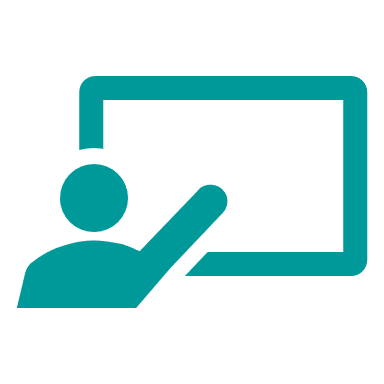 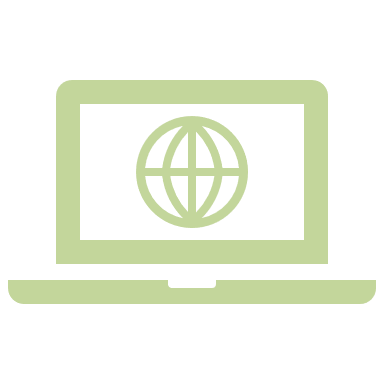 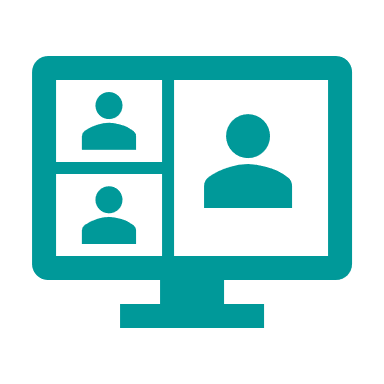 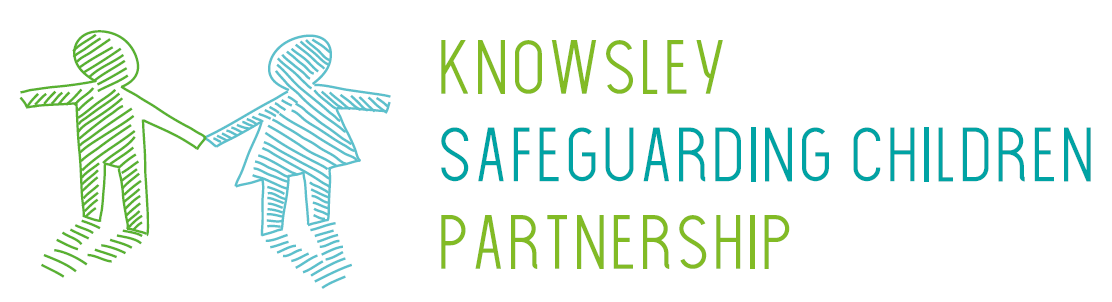 KSCP Learning Agreement 2021Knowsley Safeguarding Children's Partnership Training will:• Provide you with up-to-date training in accordance with learning objectives set.• Provide you with access to an updated Training Booking Portal where you can manage your own bookings and certificates.• Ensure that additional needs are met where possible.• Discrimination and/or oppressive behaviour or language will be sensitively challenged.• Scrutinise comments and feedback made through evaluation with a view to making changes to courses wereappropriate.• Create a safe learning environment where confidentiality will be maintained unless this impacts on the welfare of a child.• Escalate concerns which may arise during training with regards to practice.• Will evaluate and review courses on an annual basis.• Will carry out 3 months post training evaluation on identified courses in line with the priorities set for that year, to determine the impact of training.• Will embed learning from recent child safeguarding reviews.Non-attendance and CancellationUnfortunately, we sometimes experience participants cancelling with very little notice, or simply not attending the course without letting us know in advance. This results in wasted training places. As demand for KSCP courses are high and some requests may be unsuccessful, early cancellation is necessary in order for places to be offered to other participants.A minimum of 5 working days prior to the course date is essential to avoid charges. In certain circumstances this can be waivered on a case-by-case basis.Failure to attend a course or late cancellation will result in the following charges: -Any training course up to 3 hours duration £50Any single full day training course £100Any 2-day training course £200Failure to complete E-Learning within 28 days £25Managers will be informed that the member of staff has not attended, and invoices will be cascaded to managers for payment.